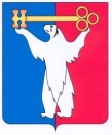 АДМИНИСТРАЦИЯ ГОРОДА НОРИЛЬСКАКРАСНОЯРСКОГО КРАЯПОСТАНОВЛЕНИЕ18.01.2021                                             г. Норильск                                                  № 29О внесении изменений в отдельные нормативные правовые акты Администрации города НорильскаВ целях урегулирования отдельных вопросов, связанных с осуществлением на территории муниципального образования город Норильск муниципального контроля, а также устранения технических ошибок, ПОСТАНОВЛЯЮ:1.  Внести в Административный регламент организации и проведения проверок при осуществлении муниципального контроля в области торговой деятельности и размещения нестационарных торговых объектов на территории муниципального образования город Норильск в отношении юридических лиц и индивидуальных предпринимателей, утвержденный постановлением Администрации города Норильска от 20.05.2014 № 290 (далее – Регламент № 290), следующие изменения:1.1. В пункте 1.3 Регламента № 290:1.1.1. дополнить новыми абзацами шестым, седьмым следующего содержания:«- Постановление Правительства РФ от 18.04.2016 № 323 «О направлении запроса и получении на безвозмездной основе, в том числе в электронной форме, документов и (или) информации органами государственного контроля (надзора), органами муниципального контроля при организации и проведении проверок от иных государственных органов, органов местного самоуправления либо подведомственных государственным органам или органам местного самоуправления организаций, в распоряжении которых находятся эти документы и (или) информация, в рамках межведомственного информационного взаимодействия» (вместе с «Правилами направления запроса и получения на безвозмездной основе, в том числе в электронной форме, документов и (или) информации органами государственного контроля (надзора), органами муниципального контроля при организации и проведении проверок от иных государственных органов, органов местного самоуправления либо подведомственных государственным органам или органам местного самоуправления организаций, в распоряжении которых находятся эти документы и (или) информация, в рамках межведомственного информационного взаимодействия»), опубликовано на Официальном интернет-портале правовой информации http://www.pravo.gov.ru, 20.04.2016, «Собрание законодательства РФ», 25.04.2016, № 17, ст. 2418;- Распоряжение Правительства Российской Федерации от 19.04.2016 № 724-р «Об утверждении перечня документов и (или) информации, запрашиваемых и получаемых в рамках межведомственного информационного взаимодействия органами государственного контроля (надзора), органами муниципального контроля (надзора) при организации и проведении проверок от иных государственных органов, органов местного самоуправления либо организаций, в распоряжении которых находятся эти документы и (или) информация» (далее - Распоряжение Правительства РФ от 19.04.2016 № 724-р), опубликовано на Официальном интернет-портале правовой информации http://www.pravo.gov.ru, 22.04.2016, «Собрание законодательства РФ», 02.05.2016, № 18, ст. 2647;».1.1.2. абзацы шестой – тринадцатый считать абзацами восьмым – пятнадцатым соответственно.1.2. В абзаце третьем пункта 1.6.1, абзацах четвертом, пятом пункта 1.6.2, пункте 3.5.8, абзаце первом пункта 3.7.4, абзацах четвертом, пятом пункта 5.2 Регламента № 290 слово «распоряжение» заменить словом «распоряжения».1.3. В подпункте 4 пункта 3.3.2 Регламента № 290 слова «по городскому хозяйству» заменить словами «по собственности и развитию предпринимательства».1.4. В абзаце первом пункта 3.8.3 Регламента № 290 слово «распоряжение» заменить словом «распоряжением».1.5. В абзаце первом пункта 3.9.1 Регламента № 290 слово «распоряжение» заменить словом «распоряжении».1.6. В подпункте 1 пункта 3.10.1 Регламента № 290:1.6.1. в абзаце первом слова «приложение № 1» заменить словами «приложение № 3».1.6.2. абзац второй исключить.2. Внести в Административный регламент организации и проведения проверок при осуществлении муниципального земельного контроля на территории муниципального образования город Норильск в отношении юридических лиц и индивидуальных предпринимателей, утвержденный постановлением Администрации города Норильска от 02.07.2014 № 378 (далее – Регламент № 378), следующие изменения:2.1. В пункте 1.3 Регламента № 378:2.1.1. дополнить новыми абзацами пятым, шестым следующего содержания:«- Постановление Правительства РФ от 18.04.2016 № 323 «О направлении запроса и получении на безвозмездной основе, в том числе в электронной форме, документов и (или) информации органами государственного контроля (надзора), органами муниципального контроля при организации и проведении проверок от иных государственных органов, органов местного самоуправления либо подведомственных государственным органам или органам местного самоуправления организаций, в распоряжении которых находятся эти документы и (или) информация, в рамках межведомственного информационного взаимодействия» (вместе с «Правилами направления запроса и получения на безвозмездной основе, в том числе в электронной форме, документов и (или) информации органами государственного контроля (надзора), органами муниципального контроля при организации и проведении проверок от иных государственных органов, органов местного самоуправления либо подведомственных государственным органам или органам местного самоуправления организаций, в распоряжении которых находятся эти документы и (или) информация, в рамках межведомственного информационного взаимодействия»), опубликовано на официальном интернет-портале правовой информации http://www.pravo.gov.ru, 20.04.2016, «Собрание законодательства РФ», 25.04.2016, № 17, ст. 2418;- Распоряжение Правительства Российской Федерации от 19.04.2016 № 724-р «Об утверждении перечня документов и (или) информации, запрашиваемых и получаемых в рамках межведомственного информационного взаимодействия органами государственного контроля (надзора), органами муниципального контроля (надзора) при организации и проведении проверок от иных государственных органов, органов местного самоуправления либо организаций, в распоряжении которых находятся эти документы и (или) информация» (далее - Распоряжение Правительства РФ от 19.04.2016 № 724-р), опубликовано на Официальном интернет-портале правовой информации http://www.pravo.gov.ru, 22.04.2016, «Собрание законодательства РФ», 02.05.2016, № 18, ст. 2647;».2.1.2. абзацы пятый – десятый считать абзацами седьмым - двенадцатым соответственно.2.2. В подпункте 4 пункта 3.3.2 Регламента № 378 слова «по городскому хозяйству» заменить словами «по собственности и развитию предпринимательства».2.3. В пункте 3.3.3 Регламента № 378 слова «приложение № 2» заменить словами «приложение № 4».2.4. В абзаце втором подпункта 1 пункта 3.10.1 Регламента № 378 слово «Регистрация» заменить словом «Учет».2.5. Пункт 3.8.7 Регламента № 378 считать пунктом 3.10.7.2.6. Второй пункт 3.9 Регламента № 378 считать пунктом 3.11.2.7. Второй пункт 3.9.1 Регламента № 378 считать пунктом 3.11.1 2.8. Дополнить Регламент № 378 приложением № 4, изложив его в редакции согласно приложению № 1 к настоящему постановлению.3. Внести в Административный регламент организации и проведения проверок при осуществлении муниципального контроля за использованием и охраной недр при добыче общераспространенных полезных ископаемых, а также при строительстве подземных сооружений, не связанных с добычей полезных ископаемых, на территории муниципального образования город Норильск, утвержденный постановлением Администрации города Норильска от 09.07.2020 № 342 (далее – Регламент № 342), следующие изменения:3.1. В пункте 1.3 Регламента № 378:3.1.1. дополнить новыми абзацами шестым, седьмым следующего содержания:«- Постановление Правительства РФ от 18.04.2016 № 323 «О направлении запроса и получении на безвозмездной основе, в том числе в электронной форме, документов и (или) информации органами государственного контроля (надзора), органами муниципального контроля при организации и проведении проверок от иных государственных органов, органов местного самоуправления либо подведомственных государственным органам или органам местного самоуправления организаций, в распоряжении которых находятся эти документы и (или) информация, в рамках межведомственного информационного взаимодействия» (вместе с «Правилами направления запроса и получения на безвозмездной основе, в том числе в электронной форме, документов и (или) информации органами государственного контроля (надзора), органами муниципального контроля при организации и проведении проверок от иных государственных органов, органов местного самоуправления либо подведомственных государственным органам или органам местного самоуправления организаций, в распоряжении которых находятся эти документы и (или) информация, в рамках межведомственного информационного взаимодействия»), опубликовано на Официальном интернет-портале правовой информации http://www.pravo.gov.ru, 20.04.2016, «Собрание законодательства РФ», 25.04.2016, № 17, ст. 2418;- Распоряжение Правительства Российской Федерации от 19.04.2016 № 724-р «Об утверждении перечня документов и (или) информации, запрашиваемых и получаемых в рамках межведомственного информационного взаимодействия органами государственного контроля (надзора), органами муниципального контроля (надзора) при организации и проведении проверок от иных государственных органов, органов местного самоуправления либо организаций, в распоряжении которых находятся эти документы и (или) информация» (далее - Распоряжение Правительства РФ от 19.04.2016 № 724-р), опубликовано на Официальном интернет-портале правовой информации http://www.pravo.gov.ru, 22.04.2016, «Собрание законодательства РФ», 02.05.2016, № 18, ст. 2647;».3.1.2. абзацы шестой – пятнадцатый считать абзацами восьмым - семнадцатым соответственно.3.2. В подпункте 4 пункта 3.3.2 Регламента № 342 слова «по городскому хозяйству» заменить словами «по собственности и развитию предпринимательства».3.3. В абзаце четвертом подпункта 1 пункта 3.10.1 Регламента № 342 слова «приложение № 2» заменить словами «приложение № 4». 4. Опубликовать настоящее постановление в газете «Заполярная правда» и разместить его на официальном сайте муниципального образования город Норильск.5. Настоящее постановление вступает в силу после его официального опубликования в газете «Заполярная правда». Исполняющий полномочияГлавы города Норильска	                                                                            Н.А. Тимофеев Приложение № 1 к ПостановлениюАдминистрации города Норильска«О внесении изменений в отдельные нормативные правовые акты Администрации города Норильска» от 18.01.2021 № 29Приложение № 4к Административному регламентуорганизации и проведения проверокпри осуществлении муниципальногоземельного контроля на территориимуниципального образованиягород Норильск в отношенииюридических лиц и индивидуальныхпредпринимателей,утвержденному ПостановлениемАдминистрации города Норильскаот 2 июля 2014 г. № 378 (наименование Органа муниципального контроля)УТВЕРЖДАЮ_____________________________________(наименование должности должностноголица, выдавшего задание)_____________________________________(фамилия, инициалы должностного лица,выдавшего задание)"__" ___________________ 20__ г.                              Задание № _____на проведение _________________________________________________________________________________________________________________________________(наименование мероприятия по контролю без взаимодействия с юридическимилицами, индивидуальными предпринимателями органом муниципального контроля)г. Норильск                                                                          «__» _______________20__ г.___________________________________________________________________________(фамилия, имя, отчество должностного лица, выдавшего задание)в соответствии со статьей 8.3 Федерального закона от 26.12.2008 № 294-ФЗ «О защите   прав   юридических   лиц и индивидуальных предпринимателей при осуществлении государственного контроля (надзора) муниципального контроля» в целях ___________________________________________________________________                       (указать цель проведения мероприятия)поручил   должностному лицу Органа муниципального контроля_____________________________________________________________________ (наименование должности должностного лица Органа муниципального                      контроля, Ф.И.О., вид контроля)осуществить мероприятие по контролю без взаимодействия с юридическими лицами, индивидуальными предпринимателями, а именно:______________________________________________________________________________________________________________________________________________________(наименование мероприятия по контролю без взаимодействия с юридическимилицами, индивидуальными предпринимателями)дата, либо период проведения мероприятия __________________________________в рамках осуществления муниципального контроля в отношении: _________________________________________________________________,расположенного: ________________________________,_______________________________________________________________________(должность уполномоченного  (подпись) (инициалы, фамилия) должностного лица)